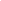 Index
Executive Summary								[PAGE NUMBER]Company Overview								[PAGE NUMBER]
Products and Services								[PAGE NUMBER]Marketing Analysis								[PAGE NUMBER]
Strategy and Implementation							[PAGE NUMBER]Management and Personnel							[PAGE NUMBER]Sales Action Plan								[PAGE NUMBER]EXECUTIVE SUMMARY[Lafayette Real Estate], Ltd. is a startup company in the state of [Ohio] offering real estate property services. Buying a house has become more expensive as home prices have increased significantly since the 1960s. Today, the median home listing price in the US is nearly $[280,000], but that varies by state. The company chose to start a real estate company in Ohio as its current sales and price statistics show a positive change in the number of houses sold and average sale price for the year [2018].[Lafayette] will seek affordable real estate property and offer them to its clients. Additionally, the company is a member of [Ohio’s Real Estate Trade Organization] which will guarantee the buyers of the legality of the sale.COMPANY OVERVIEWMission StatementIt is the mission of [Lafayette] to provide the best holistic real estate services in the state of [Ohio]. Philosophy: [Lafayette] will always focus on continuous adaptation to changes in the real estate market. [Lafayette] strives to be innovative and ambitious in its techniques and strategies.VisionThe vision of [Lafayette] is to achieve the highest possible standards in the real estate market while establishing the company as the premier and preferred real estate company in the state of [Ohio].OutlookIn today’s market, where people may have to save as long as ten years to afford a down payment for a real estate property, buying one is a big deal. In the US, the cost of purchasing a real estate property has increased significantly. Today, the median home listing price is $[280,000]. However, Ohio is listed as one with the most affordable places to purchase a property with a median listing price of $[110] per square feet.Type of Industry: Real Estate IndustryBusiness Structure: Limited Liability PartnershipOwnership: 	Limited Liability Partnership		General Partners: [Patricia Stephens and Charles Alexander]		Limited Partners: [Kathleen Williams and Elizabeth Smith]		Managing Partner: [Savannah Lee]Start-Up SummaryThe start-up cost is [100K] USD to be provided by the owners equally and to be used mainly for the rent, insurance, supplies, and payroll.PRODUCTS AND SERVICESDescriptionThe primary business of [Lafayette] is to assist home buyers and homeowners with the purchasing and selling of property. [Lafayette] will receive commissions of up to [6]% of the transaction value for each home sold by the business. The company will also provide property management services to residential property owners.Value Proposition[Lafayette] serves home buyers and homeowners in [Ohio] in the purchasing and selling of property. The company, being a member of [Ohio’s Real Estate Trade Organization], will be able to sell homes faster than the clients could if they tried to market their home without the assistance of a licensed real estate company.Pricing Strategy[Lafayette’s] pricing strategies are the following:Competitive pricing. Lafayette will compare similar sales within the area no further back than three months.Setting a realistic price with the homeowner. Communicate with the homeowner as to the lowest price that the homeowner is willing to sell the property for.Understanding the seller. If there are a lot of interested buyers, the highest offer will dictate the final selling price.Not setting a price. One of the best pricing strategy with respect to prestige properties is to allow the buyer to set the price based on their target.MARKETING ANALYSISThe real estate industry has continued to grow over the last ten years. Currently, the economic marketing condition in the US is moderate. The growth of the industry has been tremendous and this trend is expected to continue. The advent of the Internet and the use of social media has allowed even startup companies to engage in the business of real estate by maintaining a presence on the Internet. Market Segmentation[Lafayette] will focus its market and sales strategy on the following demographics:RentersFamiliesFirst time home buyersIn connection with this, Lafayette is focused on assisting its clients throughout the whole legal process. [Lafayette] will always put the needs of the customers first and believes that by doing so, it will benefit marketing and sales.The table below shows which types of real estate houses are more popular and at what demographics.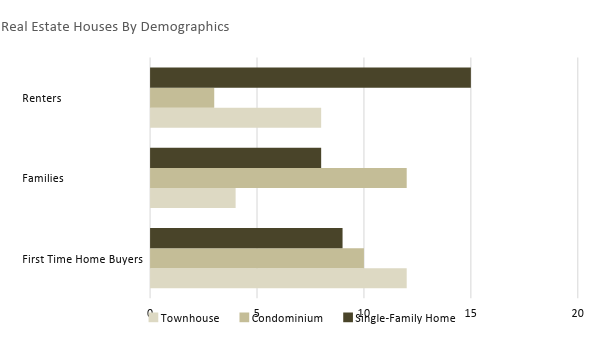 Target Market Segmentation StrategyRenters[Lafayette] will be developing their company website and create a social media account to establish an Internet presence.
Families[Lafayette] will be implementing a local campaign through the use of local newspaper advertisements and flyers.
First time home buyers[Lafayette] will establish strong relationships with other real estate agents and companies within the area.STRATEGY AND IMPLEMENTATIONTarget Market Strategy[Lafayette] aims to achieve a break-even in its sales by the second year of business operations. This will be accomplished by developing an online presence, implementing a local campaign, and establishing relationships with other real estate agents and companies.Competitive Edge[Lafayette] is adopting several pricing strategies in order to establish its brand in the state. The table below provides a quick look at how it compares with two of its biggest competitors.Sales Strategy and ForecastLafayette will be developing its own online website and cultivate its online presence by acquiring accounts from major online real estate portals. Generally, the company will be using an Internet-based sales strategy.With an improved online presence, the company targets the following monthly sales for [2019]: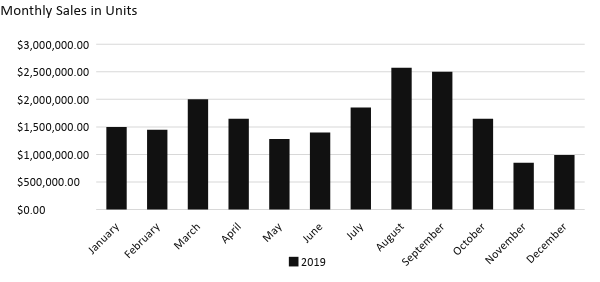 With an increased online presence, the table provided below depicts the company’s projected percentage growth in 2 years.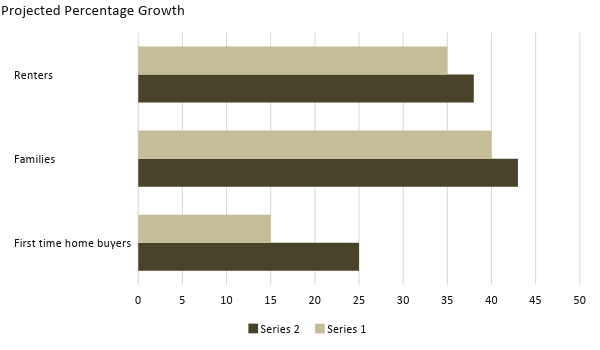 Emphasis is placed on the company’s online presence to meet the forecasted sales goals.MARKETING STRATEGY[Lafayette] plans to use an Internet-based marketing strategy. This is very important because most people who are seeking to purchase real estate property use the Internet to conduct their preliminary searches. [Lafayette] will be developing its own website and will be establishing social media accounts so that potential buyers can easily reach [Lafayette]. Lafayette will also maintain a sizable amount of print and traditional advertising methods for the local market.[Lafayette] has already established its marketing team and a part of its duties is to manage the company website and social media accounts. The marketing manager will be the head of the marketing team and shall be working closely with the sales manager who, in turn, will provide all the information necessary for the company’s website and social media accounts.The team has kicked-off various activities to move the marketing strategy forward. Here are some of the updates:MilestonesMANAGEMENT AND PERSONNELThe managing partner will be the head of the company. The staff shall be divided into two departments: Operations Department and Administrative Department.The head of each team under the Operations Department reports to the managing partner. Under this department are:Agent management team - manages all the real estate agentsListing procurement team - procures all the list of houses and the corresponding pricesCommission disbursement team - disburses all the necessary commissions to the real estate agentsThe head of each team under the Administrative Department reports to the managing partner. Under this department are the:Sales team - manages all sales-related transactionsMarketing team - manages all marketing-related transactions (company website development, the establishment of social media accounts, and the advertisements on newspapers and the printing of flyers)Accounting team - manages all accounting-related transactionsBelow is the organizational structure of the company: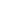 SALES ACTION PLANThe table below provides the sales goals and their corresponding activities with details on the target dates, resources, person-in-charge, and key performance indicators (KPIs) to measure their success.Start-Up FundingStart-Up FundingStart-Up Expenses to Fund$50,000Start-Up Assets to Fund$50,000Total Funding Required$100,000AssetsNon-Cash Assets from Start-Up$20,000Cash Requirements from Start-Up$20,000Additional Cash Raised$5,000Cash Balance on Starting Date$5,000Total Assets$50,000CapitalPlanned InvestmentOwner$100,000Other$0Additional Investment Requirement$0Total Planned Investment$100,000Loss at Start-Up (Start-Up Expenses)-$50,000Total Capital$50,000Total Capital and Liabilities$50,000Total Funding$50,000Start-UpStart-UpRequirementsStart-Up Expenses$25,000Rent - 1 year$12,000Advertising$1,000Legal Fees$10,000Staff Training$1,000Insurance$1,000Total Start-Up Expenses$50,000Start-Up AssetsCash Required$30,000Start-Up Inventory$10,000Other Current Assets$5,000Long-Term Assets$5,000Total Assets$50,000Total Requirements (Total Start-Up Expenses + Total Assets)$100,000SWOT AnalysisStrengthsWeaknessesOpportunitiesThreats[Lafayette Real Estate, Ltd.]The company is a member of Ohio’s Real Estate Trade OrganizationThe team is composed of professional real estate agentsAdaptable to changesStill new in the businessHas not yet established a strong relationship with financial institutions so legal procedures will take time There is still a big opportunity to increase Internet presence, which will increase brand recognitionMore companies are getting into the real estate businessThere is a higher level of financial and legal risks[L.L. Berger]The company has a higher level of available resourcesOffers real estate properties that are located in the center of the state and is highly accessibleLow brand recognitionUse of new technologiesOpportunity to implement strategic real estate visibilityChanges in the real estate marketRapid changes in the real estate positioning environment[Handy City, Inc.]The company has been in the real estate business for 20 years and has established goodwill and a proven track recordThe goodwill of the company among financial institutions benefits the customers in a smooth flow of work and legal proceduresHigh level of resistance and adaptability to changesOpportunities to implement innovations in communicationChanges in potential buyers’ preferencesSales StrategyActivitiesTimelineSuccess CriteriaCompany websiteThe company will outsource its IT services. The website must contain all the necessary information about the company and must contain all the real estate property listings.Estimated date of development of the company website: January 15, 2019Estimated date of finalizing the information placed on the website: January 25, 2019Outsource IT services by [January 2, 2019]The website is fully operational by the end of [January 2019].Social media accountsThe trend in sales and marketing calls for the need to establish social media accounts. The sales and marketing team will have sessions on how to improve its social media presence and on how to attract clients and customers.Target date of finalizing the social media accounts: January 2, 2019Training and sessions: second and third week of January 2019The social media accounts are fully operational and updated by the end of [January 2019].Outsource speakers for the training sessions by [January 3, 2019].Marketing StrategyActivitiesTimelineSuccess CriteriaCompany Website DevelopmentHR will outsource the IT services for the development of the company websiteHR will hire a new front-end developer who will report to the content marketing teamJanuary 2, 2019The developer will fully develop the website by the end of [January 2019].Social Media AccountsThe marketing team will create accounts for the following social media platforms: Facebook, Twitter, Instagram, LinkedInJanuary 2, 2019The social media accounts are already operational by [January 14, 2019].Printing of advertisements on newspapers and flyersThe first draft is currently in review with management.The marketing team is currently in contact with newspaper companies to discuss the advertisement rates. Flyers: January 7, 2019.Newspapers: January 10, 2019Final draft for the flyers on or before [January 10, 2019].The rates for the advertisement is finalized on or before [January 14, 2019].Sales GoalsAction ItemsStart DateEnd DateKPIsOwnerObtain [3]% increase in customer listings for the 2nd until the 4th quarter of 2019Assign real estate agents in the field to conduct a preliminary search on real estate propertiesJanuary 2, 2019No end datesObtained a list of properties for sale which are not in the state listing and communicated with the owner to offer the services of the companySales, agent management, and list procurement teamsAlign the sales goals with the marketing team’s strategyAssign real estate agents for desk work to conduct an Internet search on websites and social media groups for prospective customersJanuary 2, 2019No end datesAligned goals and objectives, saving time and resources for the companySales and marketing teams